يك شوريلايحه موافقتنامه الحاق دولت جمهوري اسلامي ايران به موافقتنامه‌هاي نيس و لوكارنو(در اجراي ماده «141» آيين‌نامه داخلي مجلس شوراي اسلامي)كميسيونهاي ارجاعياصلي‌:فرعي‌:معاونت قوانيناداره كل تدوين قوانينباسمه تعاليشماره 37559/53107تاريخ 31/3/1395معاونت امور مجلس رئيس جمهورهيأت وزيران در جلسه مورخ 16/3/1395 موافقت كرد:در اجراي ماده (141) قانون آيين‌نامه داخلي مجلس شوراي اسلامي لوايح مندرج در فهرست پيوست كه تأييد شده به مهر«دفتر هيأت دولت» است، در دستور كار مجلس شوراي اسلامي قرار گيرد.اسحاق جهانگيريمعاون اول رئيس‌جمهورشماره: 60556/51260تاريخ: 14/5/1394جناب آقاي دكتر لاريجانيرئيس محترم مجلس شوراي اسلامي	لايحه «الحاق دولت جمهوري اسلامي ايران به موافقتنامه‌هاي نيس و لوكارنو» كه بنابه پيشنهاد مشترك وزارتخانه‌هاي دادگستري و صنعت، معدن و تجارت در جلسه مورخ 27/3/1394 هيأت وزيران به تصويب رسيده است، 
براي طي تشريفات قانوني به پيوست تقديم مي‌شود.حسن روحانيرئيس جمهورمقدمه (دلايل توجيهي):نظر به تكاليف مندرج در اسناد بالادستي كشور درخصوص لزوم ايجاد همسويي قوانين و مقررات بخش تجاري كشور با قوانين و مقررات اتحاديه‌هاي منطقه‌اي و بين‌المللي از جمله سازمان تجارت جهاني و آماده‌سازي و توانمندسازي اركان اقتصادي كشور براي عضويت در سازمان مذكور و نقش طبقه‌بندي بين‌المللي كالاها و خدمات براي اهداف ثبت علائم و طرح‌هاي صنعتي در حصول به اين امر، لايحه زير جهت طي تشريفات قانوني تقديم مي‌شود:عنوان لايحه:موافقتنامه الحاق دولت جمهوري اسلامي ايران به موافقتنامه‌هاي نيس و لوكارنوماده واحده- به دولت جمهوري اسلامي ايران اجازه داده مي‌شود به موافقتنامه نيس درباره طبقه‌بندي بين‌المللي كالاها و خدمات براي اهداف ثبت علائم مشتمل بر چهارده ماده و موافقتنامه لوكارنو درباره ايجاد طبقه‌بندي بين‌المللي براي طرحهاي صنعتي مشتمل بر پانزده ماده به شرح پيوست ملحق گردد و اسناد الحاق را نزد امين اسناد موافقتنامه‌ها توديع نمايد.تبصره 1- تعيين و تغيير دستگاه اجرائي طرف عضويت، بر عهده دولت است.تبصره 2- دولت موظف است كليه اصلاحيه‌هاي موضوع ماده (8) موافقتنامه نيس و ماده (8) موافقتنامه لوكارنو را در مهلت مناسب و پيش از انقضاي مهلت‌هاي موردنظر در مواد ياد شده طبق اصل هفتاد و هفتم (77) قانون اساسي جمهوري اسلامي ايران به مجلس شوراي اسلامي اعلام نمايد. چنانچه مجلس شوراي اسلامي اصلاحيه‌ها را تصويب ننمايد، دولت موظف است مراتب عدم پذيرش اصلاحيه را ظرف مهلت مقرر در موافقتنامه‌هاي ياد شده به امين اسناد اعلام نمايد.تبصره 3- رعايت اصل هفتاد و هفتم (77) قانون اساسي جمهوري اسلامي ايران براي هرگونه بازنگري در اجراي ماده (11) موافقتنامه نيس و ماده (11) موافقتنامه لوكارنو الزامي است.	وزير دادگستري					رئيس جمهور	وزير صنعت، معدن و تجارت	وزير امور خارجهموافقتنامه نيسدرباره طبقه‌بندي بين‌المللي كالاها و خدمات براي اهداف ثبت علائم مورخ 15 ژوئن 1957 ميلادي (25 خرداد 1336 هجري‌شمسي)، به‌گونه تجديد‌نظر شده در استكهلم درتاريخ 14 ژوئيه 1967 ميلادي (23 تير1346 هجري شمسي)، و در ژنو در تاريخ 13 مه 1977 ميلادي (23 ارديبهشت 1356 هجري شمسي)، و اصلاح شده در تاریخ 28 سپتامبر 1979 ميلادي (6 مهر 1358 هجري شمسي)ماده 1- تأسيس اتحاديه خاص؛ تصویب طبقه‌بندي بين‌المللي؛ تعريف و زبان‌هاي طبقه‌بندي1- كشورهايي كه اين موافقتنامه در مورد آنها اعمال مي‌شود،‌ اتحاديه خاصی را تشكيل می‌دهند و طبقه‌بندي مشترك كالاها و خدمات را براي اهداف ثبت علائم (كه از اين پس «طبقه‌بندي» ناميده مي‌شود) تصویب مي‌نمايند.2- طبقه‌بندي از موارد زیر تشکیل شده است:(1) فهرستي از طبقات و حسب مورد همراه با يادداشت‌هاي توضيحي(2) فهرست الفبايي كالاها و خدمات كه از اين پس «فهرست الفبايي» ناميده مي‌شود با اشاره به طبقه‌اي كه در آن هريك از كالاها و خدمات قرار مي‌گيرند.3- طبقه‌بندي شامل موارد زیر است:(1) طبقه‌بندي انتشار يافته در سال 1971 (1350) به وسيله دفتر بين‌المللي مالكيت معنوي موضوع كنوانسيون تأسيس سازمان جهاني مالكيت معنوي (كه از اين پس «دفتر بين‌المللي» ناميده مي‌شود)، با اين حال بدیهی است تا زماني كه يادداشت‌هاي توضيحي مربوط به فهرست طبقات به‌وسيله کارگروه كارشناسان موضوع ماده (3) برقرار نشده باشد، يادداشت‌هاي توضيحي فهرست طبقات مندرج در آن نشريه موقتي و به صورت توصيه‌ تلقي خواهد شد.(2) اصلاحيه‌ها و الحاقیه‌هایی که قبل از لازم‌الاجراء شدن این سند، به موجب بند (1) ماده (4) موافقتنامه نيس مورخ 15ژوئن 1957 (برابر با 25 خرداد 1336) و سند استكهلم مورخ 14 ژوئيه 1967 (برابر با 23 تیر 1346) آن موافقتنامه، لازم‌الاجراء شده‌اند؛(3) هرگونه تغييري که طبق ماده (3) اين سند به عمل می‌آيد و طبق بند (1) ماده (4) این سند لازم‌الاجراء می‌گردد.4- متن طبقه‌بندي به زبانهاي انگليسي و فرانسوی هر دو متن داراي اعتبار یکسان خواهند بود.5-الف) طبقه‌بندي موضوع ردیف (1) بند (3) همراه با اصلاحیه‌ها و الحاقیه‌های موضوع ردیف (2) بند‌ (3) كه قبل از تاريخ مفتوح شدن اين سند براي امضاء، لازم‌الاجراء شده‌اند، در يك نسخه معتبر به زبان فرانسوی گنجانده شده و نزد مديركل سازمان جهاني مالكيت معنوي (كه از اين پس به ترتيب «مديركل» و «سازمان» ناميده مي‌شوند) سپرده شده است. اصلاحیه‌ها و الحاقیه‌های موضوع ردیف (2) بند (3) كه پس از تاريخ مفتوح شدن اين سند براي امضاء لازم‌الاجراء گردند نیز به صورت یک نسخه معتبر به زبان فرانسوی نزد مديركل سپرده خواهد شد.ب) نسخه انگليسي متون موضوع جزء (الف)، فوری پس از لازم‌الاجراء شدن اين سند به وسيله کارگروه كارشناسان موضوع ماده (3) تهيه و نسخه معتبر آن نزد مديركل سپرده خواهد شد.پ) تغييرات موضوع ردیف (3) بند (3) در يك نسخه معتبر به زبانهای انگليسي و فرانسوی نزد مديركل سپرده خواهد شد.6- متون رسمي طبقه‌بندي به زبانهاي عربي، آلماني، ايتاليايي،‌ پرتغالي،‌ روسي، اسپانيولي و ساير زبان‌هايي كه مجمع موضوع ماده (5) ممکن است تعیین نماید، به‌وسيله مديركل و پس از مشورت با دولت‌های ذي‌نفع و براساس ترجمه‌اي كه به وسیله آن دولتها تسليم شده باشد يا از هر طريق دیگری كه متضمن تبعات مالي براي بودجه اتحاديه خاص يا سازمان نباشد، تنظیم خواهد شد.7- در فهرست الفبايي،‌ در مقابل درج هر كالا یا خدمت، يك شماره زنجیره (سريال) كه اختصاص به زباني دارد كه فهرست مذكور به آن زبان تنظیم شده، به همراه موارد زیر درج خواهد شد:(1) در مورد فهرست الفبايي که به زبان انگليسي تهیه شده، شماره زنجیره (سريال) مربوط به همان مورد در فهرست الفبايي به زبان فرانسوی و برعکس(2) در مورد فهرست الفبايي که طبق بند (6) تهیه شده،‌ شماره زنجیره (سريال) مربوط به همان مورد در فهرست الفبايي به زبان انگليسي يا در فهرست الفبايي به زبان فرانسویماده 2- اثر حقوقي و استفاده از طبقه بندي1- با رعايت الزامات مقرر در اين موافقتنامه، اثر طبقه‌بندي همان خواهد بود كه هر كشور عضو اتحاديه خاص براي آن قائل است. به ویژه طبقه‌بندي، ‌کشورهای عضو اتحادیه خاص را در ارتباط با تعيين ميزان حمايت اعطائي به هر علامت معين، يا شناسايي علائم خدمات ملزم نخواهد ساخت.2- هر كشور عضو اتحاديه خاص حق استفاده از طبقه‌بندي را يا به صورت نظام اصلي یا نظام فرعي محفوظ مي‌دارد.3- اداره صلاحيتدار کشورهای عضو اتحادیه خاص، در اسناد رسمی و انتشارات مربوط به ثبت علائم، شماره‌های طبقات طبقه‌بندي را درج خواهد کرد که متعلق به كالاها یا خدماتی است که علامت در مورد آنها ثبت شده است.4- این حقيقت که يك اصطلاح در فهرست الفبايي درج شده به هيچ وجه هیچ حقی که ممکن است مترتب بر چنین اصطلاحی باشد را تحت تأثیر قرار نمی‌دهند.ماده 3- کارگروه كارشناسان1- کارگروه كارشناسان كه در آن، هر كشور عضو اتحاديه خاص داراي نماينده باشد،‌ تشكيل خواهد شد.2-الف) مديركل مي‌تواند، و اگر کارگروه كارشناسان از او درخواست نمايد، باید، از كشورهاي خارج از اتحاديه خاص كه عضو سازمان يا عضو كنوانسيون پاريس براي حمايت از مالكيت صنعتي باشند، دعوت نمايد تا از طریق ناظر در جلسات کارگروه كارشناسان نمايندگي داشته باشند.ب) مديركل از سازمانهاي بين‌دولتي متخصص در زمينه علائم كه حداقل يكي از اعضاي آنها، كشور عضو اتحاديه خاص باشد، دعوت خواهد نمود تا از طریق ناظر در جلسات کارگروه كارشناسان نمايندگي داشته باشند.پ) مديركل مي‌تواند، و اگر کارگروه كارشناسان از او درخواست نمایند، باید، از نمایندگان ساير سازمان‌هاي بين‌دولتي و سازمان‌هاي بين‌المللي غير دولتي دعوت نمايد تا در بحث‌های مورد علاقه خود شركت نمايند.3- کارگروه كارشناسان:(1) درباره تغييرات در طبقه‌بندي تصميم‌گيري خواهد نمود؛(2) توصيه‌هایی را به منظور تسهيل در استفاده از طبقه‌بندي و ترویج اعمال یکسان آن در اختیار کشورهای عضو اتحادیه خاص قرار خواهد داد.(3) تمامي ساير تدابيري که به تسهيل اعمال طبقه‌بندي به وسیله كشورهاي درحال توسعه كمك نمايد و مستلزم تبعات مالي براي بودجه اتحاديه خاص يا براي سازمان نباشد را اتخاذ خواهد نمود.(4) داراي حق تأسيس کارگروههاي فرعی و گروههاي كاري خواهد بود.4- کارگروه كارشناسان آيين‌کار خود را تصویب خواهد نمود. در اين آيين‌کار، امكان شركت سازمان‌هاي بين‌دولتي موضوع جزء (ب) بند (2) كه مي‌توانند كمك مهمي به توسعه طبقه‌بندي بنمايند، در جلسات کارگروههاي فرعي و گروههاي كاري کارگروه كارشناسان، پیش‌بینی خواهد شد.5- پيشنهاد‌های انجام تغييرات در طبقه‌بندي، مي‌تواند به وسيله اداره صلاحيتدار هر كشور عضو اتحاديه خاص، دفتر بين‌المللي، هر سازمان بين‌دولتي داراي نماينده در کارگروه كارشناسی به موجب جزء (ب) بند (2) و هركشور يا سازماني كه به طور خاص از طرف کارگروه كارشناسان براي ارائه چنين پيشنهادهایی دعوت شده باشد، ارائه گردد. اين پيشنهادها به دفتر بين‌المللي ارسال خواهد شد. دفتر بين‌المللي اين پيشنهادها را حداكثر تا دو ماه پیش از تاريخ تشكيل اجلاس کارگروه كارشناسان که قرار است در آن به اين پيشنهادها رسیدگی شود، به اعضاي کارگروه كارشناسان و ناظران ارسال خواهد نمود.6- هر كشور عضو اتحاديه خاص داراي يك رأي خواهد بود.7-الف) با رعايت جزء (ب)، تصميم‌های کارگروه كارشناسان مستلزم کسب رأي اكثريت نسبی کشورهای عضو اتحادیه خاص حاضر و رأی‌دهنده خواهد بود. ب) تصمیم‌های مربوط به تصويب اصلاحات طبقه‌بندي مستلزم رأي اكثريت چهارپنجم کشورهای عضو اتحادیه خاص حاضر در جلسه و رأی‌دهنده خواهد بود. «اصلاحيه» به معناي هرگونه انتقال كالاها يا خدمات از يك طبقه به طبقه ديگر يا ایجاد هر طبقه جديد خواهد بود.پ) آيين کار موضوع بند (4) مگر در موارد خاص، مقرر خواهد نمود اصلاحات طبقه‌بندي در پايان دوره‌هاي تعيين شده تصویب خواهد شد، طول مدت هر دوره به وسيله کارگروه كارشناسان تعيين خواهد شد.8- آراء ممتنع، رأی محسوب نخواهد شد.ماده 4- اطلاع،‌ لازم‌الاجراء شدن و انتشارتغييرات1- دفتر بين‌المللي تغييرات مصوب کارگروه كارشناسان و توصیه‌های کارگروه مزبور را به اطلاع اداره‌های صلاحيتدار کشورهای عضو اتحادیه خاص خواهد رسانيد. اصلاحیه‌ها، شش ماه بعد از تاريخ ارسال اطلاعيه لازم‌الاجراء خواهند شد. هر تغيير ديگر در تاریخی که کارگروه كارشناسان در زمان تصویب تغيير مشخص نماید، لازم‌الاجراء خواهد شد.2- دفتر بين‌المللي تغييراتي كه لازم‌الاجراء می‌شوند را در طبقه‌بندي وارد خواهد نمود. اطلاعيه‌هاي مربوط به اين تغييرات در نشريه‌هاي ادواري كه ممكن است به وسيله مجمع موضوع ماده (5) تعيين شود، انتشار خواهد يافت.ماده 5- مجمع اتحاديه خاص1-الف) اتحاديه خاص داراي يك مجمع متشكل از كشورهايي خواهد بود كه اين سند را تصويب کرده يا به آن ملحق شده باشند.ب) دولت هركشور داراي يك نماينده خواهد بود كه مي‌تواند از كمك نمايندگان علي‌البدل،‌ مشاورين و كارشناسان استفاده نمايد.پ) هزينه‌هاي هر هیأت نمايندگي به وسيله دولتي تقبل خواهد شد كه آن را منصوب نموده است. 2-الف) مجمع با رعايت مفاد مواد (3) و (4):(1) به تمام موضوعات مربوط به نگاهداري و توسعه اتحاديه خاص و اجراي اين موافقتنامه رسيدگي خواهد نمود؛(2) با توجه کافی و شایسته به هرگونه نظرات کشورهای عضو اتحادیه خاص که این موافقتنامه را تصویب ننموده یا به آن ملحق نشده باشند، راهنمايیها را در ارتباط با تهیه مقدمات برگزاری فراهمایی‌های بازنگری به دفتر بین‌المللی ارائه خواهد نمود؛(3) گزارش‌ها و فعاليت‌هاي مديركل سازمان (كه از اين پس «مديركل» ناميده مي‌شود) در ارتباط با اتحاديه خاص را مورد بررسي و تصويب قرار خواهد داد و تمام دستورهای لازم را درخصوص موضوعاتي كه در صلاحيت اتحاديه خاص قرار دارد، به وي خواهد داد؛(4) برنامه را تعيين و بودجه دوسالانه اتحاديه خاص را تصویب و حسابهاي نهائي آن را تأیید خواهد نمود؛(5) مقررات مالي اتحاديه خاص را تصويب خواهد نمود؛(6) علاوه بر کارگروه كارشناسان موضوع ماده (3)، ساير کارگروههای كارشناسی و گروههاي كاري ديگر كه برای نیل به اهداف اتحادیه خاص لازم تشخيص دهد را تأسيس خواهد نمود.(7) كشورهاي غيرعضو اتحاديه خاص و سازمان‌هاي بين‌دولتي و سازمان‌هاي بين‌المللي غيردولتي كه به جلسات مجمع به عنوان ناظر پذيرفته خواهند شد را تعيين خواهد نمود؛(8) اصلاحات مواد (5) تا (8) را تصویب خواهد نمود؛(9) هرگونه اقدام مقتضي ديگر را با هدف گسترش اهداف اتحاديه خاص انجام خواهد داد.(10) ساير وظايفي را كه به‌موجب اين‌موافقتنامه مقتضي‌باشد انجام خواهد داد.ب) در ارتباط با موضوعاتي که مورد علاقه ساير اتحاديه‌هاي تحت اداره سازمان نيز باشد،‌ مجمع، تصميم‌های خود را پس از استماع نظرات مشورتی کارگروه هماهنگي سازمان اتخاذ خواهد نمود.3-الف) هركشور عضو مجمع داراي يك رأي خواهد بود.ب) نصف كشورهاي عضو مجمع، حدنصاب را تشكيل خواهند داد.پ) با وجود مفاد مذكور در جزء (ب)، اگر در هرجلسه، تعداد كشورهاي حاضر كمتر از نصف ولي برابر يا بيش از يك سوم کشورهای عضو مجمع باشد،‌ مجمع مي‌تواند تصميم‌هایی را به استثنای تصمیم‌های مربوط به آيين کار مجمع اتخاذ نماید،‌ تمامي اين تصمیم‌ها زماني نافذ خواهند شد كه شرايط اشاره شده در زیر محقق شده باشند. دفتر بين‌المللي تصمیم‌های مزبور را به كشورهاي عضو مجمع كه در جلسه حضور نداشته‌اند، اعلام و از آنها دعوت خواهد نمود كه ظرف مدت سه ماه از تاریخ مکاتبه، رأي یا امتناع خود از رأی دادن را به صورت کتبی اعلام نمايند. اگر در پايان مدت مذكور تعداد كشورهايي كه به اين ترتيب رأي يا امتناع خود را از رأی دادن اعلام نموده‌اند با تعداد كشورهايي كه حضور آنها در آن جلسه براي نيل به حد نصاب ضروري بود، برابر شود اين تصمیم‌ها به شرط اينكه هنوز در همان زمان از اكثريت لازم بهره‌مند باشند،‌ نافذ خواهند شد.ت) با رعايت مفاد بند «2» ماده (8) تصمیم‌های مجمع مستلزم اکثریت دوسوم آراء مأخوذه خواهد بود.ث) آراء ممتنع، رأی محسوب نخواهد شد.ج) هر نماينده تنها نمايندگي يك كشور را عهده‌دار بوده و به نام آن کشور رأی خواهد داد.چ) کشورهای عضو اتحادیه خاص که عضو مجمع نباشند، در جلسات آن به عنوان ناظر پذيرفته خواهند شد.4-الف) مجمع هر دو سال تقويمي يك‌بار، بنا به دعوت مديركل، اجلاس عادي خواهد داشت و در صورت نبود اوضاع و احوال استثنائی، در طی همان دوره و همان مكان انعقاد مجمع عمومي سازمان برگزار خواهد شد.ب) مجمع بنابر درخواست یک چهارم کشورهای عضو خود براساس دعوت مدیرکل، اجلاس فوق العاده را برگزار خواهد نمود.پ) دستورکار هر اجلاس به وسیله مدیرکل تهیه خواهد شد.5- مجمع، آيین‌کار خود را تصويب خواهد كرد.ماده 6- دفتر بين‌المللي1-الف) وظايف اداري مربوط به اتحاديه خاص به‌وسيله دفتر بين‌المللي انجام خواهد شد.ب) دفتر بين‌المللي به ویژه مقدمات تشکیل اجلاس‌‌ها را تدارک نموده و امور مربوط به دبيرخانه مجمع،‌ کارگروه كارشناسان و ساير كارگروههاي كارشناسان و گروههاي كاري را عهده‌دار خواهد بود كه ممكن است به وسيله مجمع يا کارگروه كارشناسان تأسيس شوند.پ) مديركل عاليترين مقام اجرائي اتحاديه خاص و نماينده آن خواهد بود.2- مديركل و هر عضو اداری منصوب از طرف وي بدون حق رأي در تمامی جلسات مجمع، کارگروه كارشناسان و ساير کارگروههاي كارشناسي يا گروههاي كاري كه ممكن است به وسيله مجمع یا کارگروه كارشناسان تأسيس شده باشند، شركت خواهند نمود. مديركل يا عضو اداری تعيين شده از طرف وي به اعتبار سمت خود دبير ارکان‌هاي مزبور خواهد بود.3-الف) دفتر بين‌المللي طبق دستورالعمل‌هاي مجمع، فراهمایی‌هاي بازنگری مفاد موافقتنامه غير از مواد (5) تا (8) را تدارک خواهد نمود.ب) دفتر بين‌المللي مي‌تواند در ارتباط با تدارک فراهمایی‌هاي بازنگری با سازمان‌هاي بين‌دولتي و سازمان‌هاي بين‌المللي غيردولتي مشورت نمايد.پ) مديركل و اشخاص منصوب از جانب وي در بحث‌های فراهمایی‌های مزبور بدون حق رأي شركت خواهند نمود.4- دفتر بين‌المللي هرگونه وظايف دیگری را که به آن محول شود، انجام خواهد داد.ماده 7- امورمالي1-الف) اتحاديه خاص داراي بودجه خواهد بود.ب) بودجه اتحاديه خاص شامل در آمدها و هزينه‌هاي مخصوص خود اتحاديه خاص،‌ سهم آن در بودجه هزينه‌هاي مشترك اتحاديه‌ها و در صورت اقتضاء مبلغي خواهد بود که برای بودجه فراهمایی سازمان در نظر گرفته شده است.پ) هزينه‌هايي كه انحصاراً قا‌بل تخصیص به اتحادیه خاص نباشد ولی بتوان آن را به يك يا چنداتحاديه تحت اداره سازمان تخصیص داد، به عنوان هزينه‌هاي مشترك اتحاديه‌ها تلقي خواهند شد. سهم اتحاديه خاص در چنين هزينه‌هاي مشتركی متناسب با نفع اتحاديه خاص در آنها خواهد بود.2- بودجه اتحاديه خاص با توجه مقتضي به الزامات مربوط به هماهنگی با بودجه‌هاي ساير اتحاديه‌هاي تحت اداره سازمان معين خواهد شد.3- بودجه اتحاديه خاص از منابع زير تأمين خواهد شد:(1) حق عضویت‌های کشورهای عضو اتحادیه خاص؛(2) وجوه و هزینه‌های دریافتی در قبال خدمات انجام شده به وسيله دفتر بين‌المللي در ارتباط با اتحاديه خاص؛(3) عایدی فروش انتشارات دفتر بين‌المللي در ارتباط با اتحاديه خاص يا حق‌الامتيازهاي مربوط به آنها؛(4) هدايا، اموال مورد وصيت و كمكهاي مالي بلاعوض؛(5) مال الاجاره‌ها، هزینه‌های مالی و ساير درآمدهاي متفرقه4-الف) به منظور تعيين حق عضویت موضوع ردیف (1) بند (3)،‌ هر كشور عضو اتحاديه خاص در همان طبقه‌اي قرار خواهد گرفت كه در اتحاديه پاریس براي حمايت از مالكيت صنعتي به آن تعلق دارد و حق عضویت سالانه خود را براساس همان شماره واحدهايي كه براي آن طبقه در آن اتحاديه معین شده خواهد پرداخت.ب) حق عضویت سالانه هر کشور عضو اتحادیه خاص عبارت خواهد بود از نسبتی از کل مبلغ بودجه‌ای که قرار است توسط تمام کشورهای عضو اتحادیه خاص برای بودجه پرداخت شود. این نسبت همان نسبت تعداد واحدهای کشور مزبور از کل واحدهای حق عضویت تمام کشورها خواهد بود.پ) حق عضویت در اول ژانويه (یازدهم دی ماه) هر سال قابل پرداخت خواهد بود.ت)‌ كشوري كه داراي ديون معوقه در ارتباط با پرداخت حق عضویت خود به ميزان مبلغ حق عضویت‌های دوسال كامل قبل يا بيشتر باشد، نمی‌تواند حق رأي خود را در هريك از ارکان‌ اتحاديه خاص اعمال نماید. با وجود این هر يك از ارکان‌ اتحاديه خاص مي‌توانند چنانچه و تا مادامی که قانع شوند كه تأخیر در پرداخت به علت شرايط و اوضاع و احوال استثنائي و غيرقابل اجتناب بوده، اجازه دهند كه آن كشور به اعمال حق رأی خود در آن رکن ادامه دهد.ث) چنانچه بودجه، قبل از آغاز دوره مالي جديد تصویب نشود ميزان آن طبق مقررات مالي در همان سطح بودجه سال قبل خواهد بود.5- مبلغ هزينه‌ها و حق الزحمه‌ها در قبال خدمات انجام شده به‌وسيله دفتر بين‌المللي در ارتباط با اتحاديه خاص، به وسيله مدیركل تعيين و به مجمع گزارش خواهد شد.6-الف) اتحاديه خاص داراي يك صندوق سرمايه در گردش خواهد بود كه با پرداخت در يك نوبت توسط هر كشور عضو اتحاديه خاص، تشكيل مي‌شود. درصورتي كه اين مبلغ کفایت نکند، مجمع در مورد افزايش آن تصميم‌گيري خواهد كرد.ب) میزان مبلغ پرداخت اوليه هركشور به صندوق مزبور يا مبلغ مربوط به مشاركت هر كشور در افزايش آن عبارت خواهد بود از نسبتي از حق عضویت آن كشور در سالي كه در آن سال صندوق مزبور تأسيس شده يا سالي كه در آن سال تصميم به افزايش گرفته شده است.پ) مجمع نسبت و شرايط پرداخت را براساس پيشنهاد مديركل و پس از استماع نظر کارگروه هماهنگي سازمان تعيين خواهد نمود.7-الف) در موافقتنامه مقر منعقده باکشوري كه مقر سازمان در قلمرو آن واقع است، مقرر خواهد شد كه هر زمان كه وجوه صندوق سرمايه در گردش كفایت نکند، كشور مزبور، پیش پرداختهایی را اعطاء نمايد. مبلغ اين پیش‌پرداخت‌ها و شرایط اعطای آن در هر مورد تابع موافقتنامه‌هاي جداگانه بين كشور مزبور و سازمان خواهد بود.ب) كشور موضوع جزء (الف) و سازمان، هركدام حق دارند طی اطلاعیه کتبی انصراف خود را از تعهد به ارائه پیش پرداخت اعلام نمایند. اين انصراف پس از گذشت سه سال از تاريخ پايان سال اعلام مزبور نافذ خواهد شد.8- حسابرسی حساب‌ها به‌وسيله يك يا چند كشور عضو اتحاديه خاص يا توسط حسابرسان خارجی، به نحو مقرر در مقررات مالي صورت خواهد پذيرفت. حسابرسان را مجمع با موافقت خود آن‌ها تعيين خواهد نمود.ماده 8- اصلاح مواد (5) تا (8)1- هر کشور عضو مجمع یا مدیرکل می‌تواند پيشنهادهای مربوط به اصلاح مواد (5)، (6)، (7) و اين ماده را ارائه کند. پيشنهادهای مذكور را مديركل حداقل شش ماه قبل از بررسي در مجمع، به كشورهاي عضو مجمع ارسال خواهد نمود.2- اصلاحات مواد موضوع بند (1) به‌وسيله مجمع تصويب خواهد شد. تصويب، مستلزم کسب اکثریت سه چهارم آرای مأخوذه خواهد بود، مشروط بر این که هر اصلاحيه ماده (5) و اين بند مستلزم کسب اکثریت چهار پنجم آرای مأخوذه باشد.3- هر اصلاحیه مواد موضوع بند (1) یک ماه پس از تاریخی لازم‌الاجراء خواهد شد که مدیرکل اطلاعیه کتبی پذیرش سه چهارم از کشورهای عضو مجمع در زمان تصویب اصلاحیه در مجمع را که طبق تشریفات قانون اساسی متبوع آنها صورت گرفته است دریافت نماید. هرگونه اصلاحیه مواد مذکور که به این ترتیب پذیرفته شود، از تاریخ لازم‌الاجراء شدن اصلاحیه برای تمامی کشورهايی که عضو مجمع هستند يا كشورهايي كه در تاریخ مؤخری عضو آن می‌شوند، لازم‌الاتباع خواهد بود. مشروط بر این كه هر اصلاحيه‌اي كه تعهدات مالي کشورهای عضو اتحادیه خاص را افزايش دهد، تنها در مورد آن عده از كشورهايي كه پذيرش خود را نسبت به چنين اصلاحيه‌اي اعلام نموده باشند، لازم‌الاجراء باشد.ماده 9- تصويب و الحاق؛ لازم‌الاجراء شدن1- هر كشور عضو اتحاديه خاص كه اين سند را امضاء نموده است، مي‌تواند آن را تصويب نمايد و اگر آن را امضاء ننموده باشد مي‌تواند به آن ملحق گردد.2- هركشور خارج از اتحاديه خاص که عضو كنوانسيون پاريس براي حمايت از مالكيت صنعتي باشد، مي‌تواند به اين سند ملحق شود و در نتيجه كشور عضو اتحاديه خاص گردد.3- اسناد تصويب و الحاق نزد مديركل سپرده خواهد شد.4-الف) اين سند سه ماه پس از تحقق هر دو شرط زيرلازم‌الاجراء خواهد شد:(1) تعداد شش كشور يا بيشتر اسناد تصويب یا الحاق خود را سپرده باشند؛(2) حداقل سه كشور از كشورهاي مذكور، در تاريخ مفتوح شدن اين سند براي امضاء، کشورهای عضو اتحاديه خاص باشند.ب) لازم‌الاجراء شدن موضوع جزء (الف) در مورد آن كشورهايي اعمال خواهد شد كه حداقل سه ماه پیش از لازم‌الاجراء شدن فوق، اسناد تصويب يا الحاق را سپرده باشند.پ) درمورد هركشوري كه مشمول جزء (ب) نمي‌باشد، اين سند سه ماه بعد از تاريخي لازم‌الاجراء خواهد شد كه آن کشور، تصويب يا الحاق خود به آن را به‌وسیله مديركل اطلاع دهد، مگر اين‌كه تاريخ مؤخري در سند تصويب یا ‌الحاق ذكر شده باشد. در مورد أخير اين سند نسبت به آن کشور در تاريخي لازم‌الاجراء خواهد شد كه به اين ترتيب اعلام شده است.5- تصويب يا الحاق به خودی خود به منزله پذیرش تمام شروط و برخورداری از تمام مزاياي اين سند خواهد بود.6- پس از لازم‌الاجراء شدن این سند، هيچ كشوري نمي‌تواند سند قبلي اين موافقتنامه را تصويب نماید يا به آن ملحق شود.ماده 10- مدت اعتباراين موافقتنامه داراي همان مدت اعتبار كنوانسيون پاریس برای حمایت از مالكيت صنعتي خواهد بود.ماده 11- بازنگری1- اين موافقتنامه مي‌تواند هر از چندگاهی به وسیله فراهمایی کشورهای عضو اتحادیه خاص مورد بازنگری واقع شود.2- انعقاد فراهمايی‌های بازنگری بنا بر تصميم مجمع صورت خواهدگرفت.3- مواد(5)تا(8) مي‌تواند در فراهمایی بازنگری یا طبق ماده (8) اصلاح شود.ماده 12- فسخ عضویت1- هر کشور مي‌تواند طی اطلاعيه‌اي خطاب به مديركل، عضویت خود را در این سند فسخ نماید. فسخ عضویت به منزله فسخ عضویت در سند يا اسناد قبلي اين موافقتنامه كه كشور انصراف دهنده سند ممکن است آن را تصویب نموده يا به آن ملحق شده باشد خواهد بود و تنها در مورد كشوري که اين فسخ عضویت را انجام داده است، نافذ و موافقتنامه براي ساير کشورهای عضو اتحادیه خاص به طور كامل نافذ و لازم‌الاجراء باقي خواهد ماند.2- فسخ عضویت يك سال پس از روزي كه در آن، مديركل اطلاعيه را دريافت نموده است، نافذ خواهد شد.3- هيچ كشور عضو اتحاديه خاص نمي‌تواند قبل از انقضای مدت پنج سال از تاريخ عضویت خود در اتحاديه خاص، حق فسخ عضویت مقرر در این ماده را اعمال نمايد.ماده 13- ارجاع به ماده (24) كنوانسيون پاريسمفاد ماده (24) سند استكهلم مورخ 1967 (1346)کنوانسیون پاريس براي حمایت از مالكيت صنعتي در مورد اين موافقت‌نامه اعمال خواهد شد، مشروط به این‌که اگر مفاد مزبور در آينده اصلاح شود، آخرين اصلاحیه در ارتباط با آن کشورهای عضو اتحادیه خاص كه متعهد به چنین اصلاحيه‌اي باشند در مورد این موافقتنامه اعمال خواهد شد.ماده 14- امضاء؛ زبان‌ها؛ وظايف امين اسناد؛ اطلاعيه‌ها1-الف) اين سند در یک نسخه‌ اصلي به زبان انگليسي و فرانسوی امضاء خواهد شد و هردو متن از اعتبار يكسان برخوردار خواهند بود و نزد مديركل سپرده خواهد شد.ب) مدیرکل پس از مشورت با دولتهای ذی‌نفع و ظرف مدت دو ماه از تاریخ امضای این سند، متون رسمی این سند را به دو زبان دیگر، روسی و اسپانیولی همراه با زبان‌های موضوع جزء (الف) که متون معتبری هستند که کنوانسیون تأسیس سازمان جهانی مالکیت معنوی به آن زبانها امضاء شده است، تهیه خواهد نمود.پ) مديركل پس از مشورت با دولتهای ذي‌نفع متون رسمي اين سند را به زبانهاي عربي، آلماني،‌ ايتاليايي و پرتغالي و ساير زبانهايي كه ممكن است مجمع تعيين نمايد تهيه خواهد نمود.2- اين سند تا تاريخ 31 دسامبر 1977 (برابر با10 دی 1356) براي امضاء مفتوح خواهد بود.3-الف) مديركل دو نسخه از متن امضاء شده این سند را پس از تصديق خود براي دولتهای تمام کشورهای عضو اتحادیه خاص و بنا به درخواست برای دولت هر کشور ديگر ارسال خواهد نمود.ب) مديركل دو نسخه از هر اصلاحيه اين سند را پس از تصديق خود براي تمام دولتهای کشورهای عضو اتحادیه خاص و بنا به درخواست ، برای دولت‌ هركشور ديگر ارسال خواهد نمود.4- مديركل، اين سند را نزد دبيرخانه سازمان ملل متحد ثبت خواهد نمود.5- مديركل، دولتهای تمام كشورهاي عضو كنوانسيون پاریس براي حمايت از مالكيت صنعتي را از موارد زير آگاه خواهد نمود:(1) امضاءها به موجب بند (1) اين ماده؛(2) سپردن اسناد تصويب يا الحاق به موجب بند (3) ماده (9)؛(3) تاريخ لازم‌الاجراء شدن اين سند به موجب جزء (الف) بند (4) ماده (9)؛(4) پذیرش اصلاحیه‌های اين سند به موجب بند (3) ماده (8)؛(5) تاريخ‌هايي كه در آنها اصلاحیه‌های مزبور لازم‌الاجراء مي‌گردند؛(6) فسخ عضویت‌های دریافتی به موجب ماده (12)موافقتنامه لوكارنودرباره ایجاد طبقه‌بندي بين‌المللي براي طرحهاي صنعتيامضاء شده در تاریخ 8 اكتبر 1968 ميلادي (16مهر1347 هجري‌شمسي)، 
به گونه اصلاح شده در 28 سپتامبر 1979 ميلادي (6 مهر 1358 هجري‌شمسي)ماده 1- تأسيس اتحاديه خاص؛ تصویب طبقه بندي بين‌المللي1- كشورهايي كه اين موافقتنامه در مورد آنها اعمال مي‌شود اتحاديه خاصی را تشكيل مي‌دهند.2- اين كشورها طبقه‌بندي واحدی را براي طرحهاي صنعتي (كه از اين پس «طبقه‌بندي بين‌المللي» ناميده مي‌شود) تصویب مي‌نمايند.3- طبقه بندي بين المللي متشكل خواهد بود از:(1) فهرست طبقات و طبقات فرعي؛(2) فهرست الفبايي از كالاهایی كه در آنها طرحهاي صنعتي به کار رفته است با اشاره به طبقات و طبقات فرعي كه طرحهای مزبور در آنها قرار مي‌گيرند؛(3) يادداشت‌هاي توضيحی4- فهرست طبقات و طبقات فرعي، فهرستی است که با رعایت اصلاحيه‌ها و الحاقیه‌هایی كه کارگروه كارشناسان ایجاد شده به‌موجب ماده (3)، (كه از اين‌پس «کارگروه كارشناسان» ناميده مي‌شود) ممکن است در آن انجام دهد، به این موافقتنامه پیوست شده است.5- فهرست الفبايي كالاها و يادداشت‌هاي توضيحي به وسيله کارگروه كارشناسان طبق تشریفات مقرر در ماده (3) تصويب خواهد شد.6- کارگروه كارشناسان مي‌تواند طبق تشریفات مقرر در ماده (3)، طبقه‌بندي بين‌المللي را اصلاح يا تكميل نمايد.7-الف) طبقه‌بندي بين‌المللي به زبان‌های انگليسي و فرانسوی تهيه خواهد شد.ب) متون رسمي طبقه‌بندي بين‌المللي به ساير زبان‌هايي كه مجمع موضوع ماده (5) تعيين نمايد، توسط دفتر بين‌المللي مالكيت معنوي (كه از اين پس «دفتر بين‌المللي» ناميده مي‌شود) موضوع كنوانسيون تأسيس سازمان جهاني مالكيت معنوي (كه از اين پس «سازمان» ناميده مي‌شود) پس از مشورت با دولت‌هاي ذي‌نفع تهيه خواهد شد.ماده 2- استفاده از طبقه‌بندي بين المللي و حیطه شمول حقوقی آن1- با رعايت الزامات مقرر در اين موافقتنامه،‌ طبقه بندي بين‌المللي تنها دارای ویژگی اداري خواهد بود. با وجود این‌ هر كشوري مي‌تواند حیطه شمول حقوقي را كه لازم تشخيص دهد، به آن منتسب نماید. به ویژه ‌طبقه‌بندي بين‌المللي، كشورهاي عضو اتحاديه خاص را در ارتباط با ماهيت و دامنه حمايت اعطائي به طرح در آن كشورها متعهد نمي‌سازد.2- هر كشور عضو اتحاديه خاص حق استفاده از طبقه‌بندي بين‌المللي را به عنوان يك نظام اصلي يا فرعي محفوظ مي‌دارد.3- ادارات كشورهاي عضو اتحاديه خاص، در اسناد رسمي براي توديع يا ثبت طرحها و اگر آنها به طور رسمی منتشر شده باشند در انتشارات مورد نظر، شماره طبقات و طبقات فرعي طبقه‌بندي بين‌المللي را درج خواهند نمود که متعلق به کالایی است که در طرحها به کار رفته‌اند.4- در انتخاب اصطلاحات براي درج در فهرست الفبايي كالاها،کارگروه كارشناسان، احتياط منطقي را به منظور احتراز از استفاده از اصطلاحاتی كه ممكن است نسبت به آنها حقوق انحصاري وجود داشته باشد به كار خواهد برد. به هرحال،‌ درج هر واژه‌ای در فهرست الفبايي،‌ به منزله ابراز نظر کارگروه كارشناسان در ارتباط با مشمول حقوق انحصاري بودن یا نبودن آن واژه نمي‌باشد.ماده 3- کارگروه كارشناسان1- وظايف موضوع بندهای (4)، (5) و (6) ماده (1) به کارگروه كارشناسان، محول خواهد شد. هر كشور عضو اتحاديه خاص در کارگروه کارشناسان دارای نماینده خواهد بود و این کارگروه طبق آيین کاری تشکیل خواهد شد که با رأی اکثریت نسبی کشورهای دارای نماینده تصویب شده است.2- کارگروه كارشناسان فهرست الفبايي و يادداشت‌هاي توضيحي را با رأي اكثريت نسبی كشورهاي عضو اتحاديه خاص تصويب خواهد نمود.3- پيشنهادهای مربوط به اصلاحيه‌ها يا الحاقیه‌های طبقه‌بندي بين‌المللي، مي‌تواند به وسيله اداره هر كشور عضو اتحاديه خاص يا به وسیله دفتر بين‌المللي ارائه شود. هر پيشنهاد ارائه شده توسط يك اداره، توسط آن اداره به دفتر بين‌المللي ارسال خواهد شد. دفتر بین‌المللی پيشنهادهای خود و ادارات را حداكثر تا دو ماه پیش از تاريخ تشكيل اجلاس کارگروه كارشناسان که قرار است در آن به اين پيشنهادها رسیدگی شود، به اعضاي کارگروه ارسال خواهد نمود.4- تصميم‌های کارگروه كارشناسان درباره تصويب اصلاحيه‌ها و الحاقیه‌های طبقه‌بندي بين‌المللي با رأي اكثريت نسبی كشورهاي عضو اتحاديه اتخاذ خواهد شد. با وجود این، اگر این تصميم‌ها متضمن ايجاد طبقه جديد يا انتقال كالاها از يك طبقه به طبقه ديگر باشد، مستلزم حصول اتفاق آراء خواهد بود.5- هركارشناس داراي حق رأي از طريق پست خواهد بود.6- اگر كشوري نماينده‌اي را براي شركت در اجلاس معين کارگروه كارشناسان منصوب ننمايد يا كارشناس تعيين شده رأي خود را،‌ در طي اجلاس يا ظرف مدتي كه به وسيله آيين کار کارگروه كارشناسان مقرر خواهد شد،‌ ابراز ننمايد،‌ چنین تلقی خواهد شد كه كشور مربوط تصميم کارگروه را پذیرفته است.ماده 4- اطلاع و انتشار طبقه‌بندي واصلاحيه‌ها والحاقیه‌های مربوط به آن1- فهرست الفبايي كالاها و يادداشت‌هاي توضيحي مصوب کارگروه كارشناسان و همچنين هرگونه اصلاحيه يا الحاقیه طبقه‌بندي بين‌المللي مصوب کارگروه مزبور، توسط دفتر بين المللي به اطلاع ادارات كشورهاي عضو اتحاديه خاص خواهد رسيد. تصميم‌های کارگروه كارشناسان به محض وصول اطلاعيه فوق لازم‌الاجراء خواهند شد. با وجود این اگر چنين تصميم‌هایی متضمن ايجاد طبقه جديد يا هر انتقال كالاها از يك طبقه به طبقه ديگر باشد، ‌اين تصميم‌ها ظرف مدت شش ماه از تاريخ اطلاعيه مزبور لازم‌الاجراء خواهد شد.2- دفتر بين‌المللي به عنوان امین اسناد طبقه‌بندي بين‌المللي، اصلاحيه‌ها و الحاقیه‌هایی كه لازم‌الاجراء شده‌اند را در آن طبقه‌بندي وارد خواهد نمود. اطلاعیه‌های مربوط به اصلاحيه‌ها و الحاقیه‌ها در نشريات ادواري كه به‌وسيله مجمع تعيين خواهد شد،‌ انتشار خواهد يافت.ماده 5- مجمع اتحاديه خاص1-الف) اتحاديه خاص داراي يك مجمع متشكل از كشورهاي عضو اتحاديه خاص خواهد بود.ب) دولت هر كشور عضو اتحاديه خاص داراي يك نماينده خواهد بود كه مي‌تواند از كمك نمايندگان علي‌البدل،‌ مشاوران و كارشناسان استفاده نمايد.پ) هزينه‌هاي هر هيأت نمايندگي به وسيله دولتي تقبل خواهد شد كه آن را منصوب نموده است. 2-الف) مجمع با رعايت مفاد ماده (3) :(1) به تمام موضوعات مربوط به نگهداري و توسعه اتحاديه خاص و اجراي اين موافقتنامه رسيدگي خواهد نمود؛(2) راهنمايیها را در ارتباط با تهیه مقدمات برگزاری فراهمایی‌های بازنگری به دفتر بین‌المللی ارائه خواهد نمود؛(3) گزارش‌ها و فعاليت‌هاي مديركل سازمان (كه از اين پس «مديركل» ناميده مي‌شود) در ارتباط با اتحاديه خاص را مورد بررسي و تصويب قرار خواهد داد و تمام دستورهای لازم را درخصوص موضوعاتي كه در صلاحيت اتحاديه خاص قراردارد، به وي خواهد داد؛(4) برنامه را تعيين و بودجه دوسالانه اتحاديه خاص را تصویب و حسابهاي نهائي آن را تأیید خواهد نمود؛(5) مقررات مالي اتحاديه خاص را تصويب خواهد نمود؛(6) درمورد تهيه متون رسمی طبقه‌بندي بین‌المللی به زبان‌هایي غير از انگليسي و فرانسوي، تصميم‌گيري خواهد نمود؛(7) علاوه بر کارگروه كارشناسان موضوع ماده (3)، ساير کارگروههای كارشناسی و گروه‌هاي كاري ديگر كه برای نیل به اهداف اتحادیه خاص لازم تشخيص دهد را تأسيس خواهد نمود.(8) كشورهاي غيرعضو اتحاديه خاص و سازمان‌هاي بين‌دولتي و سازمان‌هاي بين‌المللي غيردولتي كه به جلسات مجمع به عنوان ناظر پذيرفته خواهند شد را تعيين خواهد نمود؛(9) اصلاحات مواد (5) تا (8) را تصویب خواهد نمود؛(10) هرگونه اقدام مقتضي ديگر را با هدف گسترش اهداف اتحاديه خاص انجام خواهد داد.(11) ساير وظايفي را كه به موجب اين موافقتنامه مقتضي باشد انجام خواهد داد.ب) در ارتباط با موضوعاتي که مورد علاقه ساير اتحاديه‌هاي تحت اداره سازمان نيز باشد،‌ مجمع، تصميم‌های خود را پس از استماع نظرات مشورتی کارگروه هماهنگي سازمان اتخاذ خواهد نمود.3-الف) هركشور عضو مجمع داراي يك رأي خواهد بود.ب) نصف كشورهاي عضو مجمع، حدنصاب را تشكيل خواهند داد.پ) با وجود مفاد مذكور در جزء (ب)، اگر در هرجلسه، تعداد كشورهاي حاضر كمتر از نصف ولي برابر يا بيش از يك سوم کشورهای عضو مجمع باشد،‌ مجمع مي‌تواند تصميم‌هایی را به استثنای تصمیم‌های مربوط به آيين کار مجمع اتخاذ نماید،‌ تمامي اين تصمیم‌ها زماني نافذ خواهند شد كه شرايط اشاره شده در زیر محقق شده باشند. دفتر بين‌المللي تصمیم‌های مزبور را به كشورهاي عضو مجمع كه در جلسه حضور نداشته‌اند، اعلام و از آنها دعوت خواهد نمود كه ظرف مدت سه ماه از تاریخ مکاتبه، رأي یا امتناع خود از رأی دادن را به صورت کتبی اعلام نمايند. اگر در پايان مدت مذكور تعداد كشورهايي كه به اين ترتيب رأي يا امتناع خود را از رأی دادن اعلام نموده‌اند با تعداد كشورهايي كه حضور آنها در آن جلسه براي نيل به حد نصاب ضروري بود، برابر شود اين تصمیم‌ها به شرط اينكه هنوز در همان زمان از اكثريت لازم بهره‌مند باشند،‌ نافذ خواهند شد.ت) با رعايت مفاد بند «2» ماده (8) تصمیم‌های مجمع مستلزم اکثریت دوسوم آراء مأخوذه خواهد بود.ث) آراء ممتنع، رأی محسوب نخواهد شد.ج) هر نماينده تنها نمايندگي يك كشور را عهده‌دار بوده و به نام آن کشور رأی خواهد داد.4-الف) مجمع هردوسال تقويمي يك‌بار، بنا به دعوت مديركل اجلاس عادي خواهد داشت و در صورت نبود اوضاع و احوال استثنائی، در طی همان دوره و همان مكان انعقاد مجمع عمومي سازمان برگزار خواهد شد.ب) مجمع بنابر درخواست یک چهارم کشورهای عضو خود براساس دعوت مدیرکل، اجلاس فوق‌العاده را برگزار خواهد نمود.پ) دستورکار هر اجلاس به وسیله مدیرکل تهیه خواهد شد.5- مجمع آيين‌کار خود را تصويب خواهد كرد.ماده 6- دفتر بين‌المللي1-الف) وظايف اداري مربوط به اتحاديه خاص به‌وسيله دفتر بين‌المللي انجام خواهد شد.ب) دفتر بين‌المللي به ویژه مقدمات تشکیل اجلاس‌‌ها را تدارک نموده و امور مربوط به دبيرخانه مجمع،‌کارگروه كارشناسان و ساير كارگروههاي كارشناسان و گروههاي كاري را عهده‌دار خواهد بود كه ممكن است به وسيله مجمع يا کارگروه كارشناسان تأسيس شوند.پ) مديركل عاليترين مقام اجرائي اتحاديه خاص و نماينده آن خواهد بود.2- مديركل و هر عضو اداری منصوب از طرف وي بدون حق رأي در تمامی جلسات مجمع، کارگروه كارشناسان و ساير کارگروههاي كارشناسي يا گروههاي كاري كه ممكن است به وسيله مجمع یا کارگروه كارشناسان تأسيس شده باشند، شركت خواهند نمود. مديركل يا عضو اداری تعيين شده از طرف وي به اعتبار سمت خود دبير ارکان‌هاي مزبور خواهد بود.3-الف) دفتر بين‌المللي طبق دستورالعمل‌هاي مجمع، فراهمایی‌هاي بازنگری مفاد موافقتنامه غير از مواد (5) تا (8) را تدارک خواهد نمود.ب) دفتر بين‌المللي مي‌تواند در ارتباط با تدارک فراهمایی‌هاي بازنگری با سازمان‌هاي بين‌دولتي و سازمان‌هاي بين‌المللي غيردولتي مشورت نمايد.پ) مديركل و اشخاص منصوب از جانب وي در بحث‌هاي فراهمایی‌های مزبور بدون حق رأي شركت خواهند نمود.4- دفتر بين‌المللي هرگونه وظايف دیگری را که به آن محول شود، انجام خواهد داد.ماده 7- امورمالي1-الف) اتحاديه خاص داراي بودجه خواهد بود.ب) بودجه اتحاديه خاص شامل درآمدها و هزينه‌هاي مخصوص خود اتحاديه خاص،‌ سهم آن در بودجه هزينه‌هاي مشترك اتحاديه‌ها و در صورت اقتضاء مبلغي خواهد بود که برای بودجه فراهمایی سازمان در نظر گرفته شده است.پ) هزينه‌هايي كه انحصاراً قا‌بل تخصیص به اتحادیه خاص نباشد ولی بتوان آن را به يك يا چند اتحاديه دیگر تحت اداره سازمان تخصیص داد، به عنوان هزينه‌هاي مشترك اتحاديه‌ها تلقي خواهند شد. سهم اتحاديه خاص در چنين هزينه‌هاي مشتركی متناسب با نفع اتحاديه خاص در آنها خواهد بود.2- بودجه اتحاديه خاص با توجه مقتضي به الزامات مربوط به هماهنگی با بودجه‌هاي ساير اتحاديه‌هاي تحت اداره سازمان معين خواهد شد.3- بودجه اتحاديه خاص از منابع زير تأمين خواهد شد:(1) حق عضویت‌هاي كشورهاي عضو اتحاديه خاص؛(2) وجوه و هزینه‌های دریافتی در قبال خدمات انجام شده به وسيله دفتر بين‌المللي در ارتباط با اتحاديه خاص؛(3) عایدی فروش انتشارات دفتر بين‌المللي در ارتباط با اتحاديه خاص يا حق‌الامتيازهاي مربوط به آنها؛(4) هدايا، اموال مورد وصيت و كمكهاي مالي بلاعوض؛(5) مال الاجاره‌ها، هزینه‌هاي مالی و ساير درآمدهاي متفرقه4-الف) به منظور تعيين حق عضویت موضوع ردیف (1) بند (3)،‌ هر كشور عضو اتحاديه خاص در همان طبقه‌اي قرار خواهد گرفت كه در اتحاديه پاریس براي حمايت از مالكيت صنعتي به آن تعلق دارد و حق عضویت سالانه خود را براساس همان شماره واحدهايي كه براي آن طبقه در آن اتحاديه معین شده خواهد پرداخت.ب) حق عضویت سالانه هر كشور عضو اتحاديه خاص عبارت خواهد بود از نسبتی از کل مبلغ بودجه‌ای که قرار است توسط تمام كشور عضو اتحاديه خاص برای بودجه پرداخت شود. این نسبت همان نسبت تعداد واحدهای کشور مزبور از کل واحدهای حق عضویت تمام کشورها خواهد بود.پ) حق عضویت در اول ژانويه (یازدهم دی ماه) هر سال قابل پرداخت خواهد بود.ت)‌ كشوري كه داراي ديون معوقه در ارتباط با پرداخت حق عضویت خود به ميزان مبلغ حق عضویت‌های دوسال كامل قبل يا بيشتر باشد، نمی‌تواند حق رأي خود را در هريك از ارکان‌ اتحاديه خاص اعمال نماید. با وجود این هر يك از ارکان‌ اتحاديه خاص مي‌توانند چنانچه و تا مادامی که قانع شوند كه تأخیر در پرداخت به علت شرايط و اوضاع و احوال استثنائي و غيرقابل اجتناب بوده، اجازه دهند كه آن كشور به اعمال حق رأی خود در آن رکن ادامه دهد.ث) چنانچه بودجه، قبل از آغاز دوره مالي جديد تصویب نشود ميزان آن طبق مقررات مالي در همان سطح بودجه سال قبل خواهد بود.5- مبلغ هزينه‌ها و حق الزحمه‌ها درقبال خدمات انجام شده به‌وسيله دفتر بين‌المللي در ارتباط با اتحاديه خاص، به وسيله مدیركل تعيين و به مجمع گزارش خواهد شد.6-الف) اتحاديه خاص داراي يك صندوق سرمايه در گردش خواهد بود كه با پرداخت در يك نوبت توسط هر كشور عضو اتحاديه خاص، تشكيل مي‌شود. درصورتي كه اين مبلغ کفایت نکند، مجمع در مورد افزايش آن تصميم‌گيري خواهد كرد.ب) میزان مبلغ پرداخت اوليه هركشور به صندوق مزبور يا مبلغ مربوط به مشاركت هر كشور در افزايش آن عبارت خواهد بود از نسبتي از حق عضویت آن كشور در سالي كه در آن سال صندوق مزبور تأسيس شده يا سالي كه در آن سال تصميم به افزايش گرفته شده است.پ) مجمع نسبت و شرايط پرداخت را براساس پيشنهاد مديركل و پس از استماع نظر کارگروه هماهنگي سازمان تعيين خواهد نمود.7-الف) در موافقتنامه مقر منعقده با کشوري كه مقر سازمان در قلمرو آن واقع است، مقرر خواهد شد كه هر زمان كه وجوه صندوق سرمايه در گردش كفایت نکند، كشور مزبور، پیش‌پرداخت‌هایی را اعطاء نمايد. مبلغ اين پیش‌پرداخت‌ها و شرایط اعطای آن در هر مورد تابع موافقتنامه‌هاي جداگانه بين كشور مزبور و سازمان خواهد بود.ب) كشور موضوع جزء (الف) و سازمان، هركدام حق دارند طی اطلاعیه کتبی انصراف خود را از تعهد به ارائه پیش‌پرداخت اعلام نمایند. اين انصراف پس از گذشت سه سال از تاريخ پايان سال اعلام مزبور نافذ خواهد شد.8- حسابرسی حساب‌ها به‌وسيله يك يا چند كشور عضو اتحاديه خاص يا توسط حسابرس خارجی، به نحو مقرر در مقررات مالي صورت خواهد پذيرفت. حسابرسان را مجمع با موافقت خود آنها تعيين خواهد نمود.ماده 8- اصلاح مواد (5) تا (8)1- هر كشور عضو اتحاديه خاص یا مدیر کل می‌تواند پيشنهادهای مربوط به اصلاح مواد (5)، (6)، (7) و اين ماده را ارائه کند. پيشنهادهای مذكور را مديركل حداقل شش ماه قبل از بررسي در مجمع، به كشورهاي اتحادیه خاص ارسال خواهد نمود.2- اصلاحات مواد موضوع بند (1) به‌وسيله مجمع تصويب خواهد شد. تصويب، مستلزم کسب اکثریت سه چهارم آرای مأخوذه خواهد بود. مشروط بر این که هر اصلاحيه ماده (5) و اين بند مستلزم کسب اکثریت چهار پنجم آرای مأخوذه باشد.3- هر اصلاحیه مواد موضوع بند (1) یک ماه پس از تاریخی لازم‌الاجراء خواهد شد که مدیرکل اطلاعیه کتبی پذیرش سه چهارم از كشور عضو اتحاديه خاص در زمان تصویب اصلاحیه در مجمع را که طبق تشریفات قانون اساسی متبوع آنها صورت گرفته است دریافت نماید. هرگونه اصلاحیه مواد مذکور که به این ترتیب پذیرفته شود، از تاریخ لازم‌الاجراء شدن اصلاحیه برای تمامی کشورهايی که عضو اتحادیه خاص هستند يا كشورهايي كه در تاریخ مؤخری عضو آن می‌شوند، لازم‌الاتباع خواهد بود. مشروط بر این كه هر اصلاحيه‌اي كه تعهدات مالي كشورهاي عضو اتحاديه خاص را افزايش دهد، تنها در مورد آن عده از كشورهايي كه پذيرش خود را نسبت به چنين اصلاحيه‌اي اعلام نموده باشند، لازم‌الاجراء باشد.ماده 9- تصويب و الحاق؛ لازم‌الاجراء شدن1- هركشور عضو كنوانسيون پاريس براي حمايت از مالكيت صنعتي كه اين موافقتنامه را امضاء نموده است، مي‌تواند آن را تصويب نمايد و اگر آن را امضاء ننموده باشد، مي‌تواند به آن ملحق شود.2- اسناد تصويب و الحاق نزد مديركل سپرده خواهد شد.3-الف) این موافقتنامه در مورد پنج كشور نخستین كه اسناد تصويب يا الحاق خود را سپرده‌اند، سه ماه پس از سپردن پنجمين سند لازم‌الاجراء خواهد شد.ب) این موافقتنامه در مورد هركشور ديگر،‌ سه ماه پس از تاريخي لازم‌الاجراء خواهد شد كه تصويب يا الحاق آن به‌وسيله مديركل اطلاع داده شود، مگر اين كه تاريخ مؤخری در سند تصويب يا الحاق تعيين شده باشد که در مورد أخير، اين موافقتنامه در مورد آن كشور در تاريخي كه به این ترتیب تعيين شده است، لازم‌الاجراء خواهد شد.4- تصويب يا الحاق به خودی خود به منزله پذیرش تمام شروط و برخورداری از تمام مزاياي اين موافقتنامه خواهد بود.ماده 10- اعتبار و مدت موافقتنامهاين موافقتنامه داراي همان اعتبار و مدت كنوانسيون پاريس براي حمايت از مالكيت صنعتي خواهد بود.ماده 11- بازنگری مواد (1) تا (4) و (9) تا (15)1- مواد (1) تا (4) و (9) تا (15) اين موافقتنامه مي‌تواند به منظور ايجاد اصلاحاتی كه مطلوب باشد،‌ مورد بازنگری قرار گيرد.2- هرگونه بازنگری در فراهمایی كه بين نمايندگان كشورهاي عضو اتحاديه خاص برگزار خواهد شد مورد بررسي قرار خواهد گرفت.ماده 12- فسخ عضویت1- هركشور مي‌تواند طی اطلاعيه‌اي خطاب به مديركل عضویت خود را در اين موافقتنامه فسخ نمايد. فسخ عضویت تنها درمورد کشوری که آن را انجام داده است، نافذ و موافقتنامه براي ساير كشورهاي عضو اتحاديه خاص به طور كامل نافذ و لازم‌الاجراء باقي خواهد ماند.2- فسخ عضویت يك سال پس از روزي كه در آن، مديركل اطلاعيه را دريافت نموده است، نافذ خواهد شد.3- هيچ كشور عضو اتحاديه خاص نمي‌تواند قبل از انقضای مدت پنج سال از تاريخ عضویت خود در اتحاديه خاص، حق فسخ عضویت مقرر در این ماده را اعمال نمايد.ماده 13- سرزمین‌هامفاد ماده (24) كنوانسيون پاريس براي حمايت از مالكيت صنعتي در مورد اين موافقتنامه اعمال خواهد شد.ماده 14- امضاء، زبان‌ها، اطلاعيه‌ها1- الف) اين موافقتنامه در نسخه‌اي واحد به زبان انگليسي و فرانسوی امضاء خواهد شد و هر دو متن از اعتبار يكسان برخوردار خواهند بود و نزد دولت سوئيس سپرده خواهد شد.ب) اين موافقتنامه براي امضاء تا تاريخ30 ژوئن 1969 ميلادي (برابر با 
9 تیر 1348 هجري‌شمسي) در برن مفتوح خواهد بود.2- مديركل پس از مشورت با دولتهای ذی‌نفع متون رسمي را به سایر زبان‌هايی كه ممكن است مجمع تعيين نمايد، تهيه خواهد نمود.3- مديركل دو نسخه از متن امضاء شده اين موافقتنامه و تصدیق شده به‌وسیله دولت سوئیس را برای دولت كشورهايي كه آن را امضاء نموده‌اند و بنا به درخواست، براي دولت هركشور ديگر ارسال خواهد نمود.4- مديركل اين موافقتنامه را نزد دبيرخانه سازمان ملل متحد به ثبت خواهد رسانيد.5- مدیرکل تاريخ لازم‌الاجراء شدن موافقتنامه، امضاءها،‌ سپردن اسناد تصويب يا الحاق،‌ پذیرش اصلاحیه‌های اين موافقت‌نامه و تاريخ‌هايي كه در آن‌ها اصلاحیه‌های مزبور لازم‌الاجراء مي‌شوند و اطلاعيه‌هاي فسخ عضویت را به آگاهی تمامی دولتهاي كشورهاي عضو اتحاديه خاص خواهد رساند.ماده 15- مقررات دوره انتقاليتا زماني كه اولين مديركل، عهده‌دار سمت شود، ارجاعات در این موافقتنامه به دفتر بين‌المللي سازمان، یا به مديركل به ترتيب به منزله ارجاعات به دفاتر بين‌المللي متحد براي حمايت از مالكيت معنوي یا مدير آن خواهد بود.هيأت‌رئيسه محترم مجلس شوراي اسلامياحتراماً، در اجراي ماده (4) قانون تدوين و تنقيح قوانين و مقررات كشور مصوب 25/3/1389 نظر معاونت قوانين به‌شرح پيوست نسبت به لايحه موافقتنامه الحاق دولت جمهوري‌اسلامي‌ايران به موافقتنامه‌هاي نيس و لوكارنو تقديم مي‌گردد.معاونت قوانيننظر اداره‌كل تدوين قوانينمعاون محترم قوانيناحتراماً در اجراي بندهاي (2) و (4) ماده (4) قانون تدوين و تنقيح قوانين و مقررات كشور مصوب 25/3/1389 نظر اين اداره‌كل به شرح زير تقديم مي‌گردد:1- سابقه تقديم:ماده 134 -  قبلاً تقديم نگرديده است-  قبلاً در جلسه علني شماره         مورخ            تقديم و در تاريخ              در  مجلس/  كميسيون  (موضوع اصل 85 قانون اساسي) رد شده و اينك: با تغيير اساسي پيش از انقضاء شش ماه  با انقضاء شش ماه     مجدداً قابل پيشنهاد به مجلس2- در اجراي بند (2) ماده (4) قانون تدوين و تنقيح قوانين و مقررات كشور: در لايحه تقديمي آيين‌نگارش قانوني و ويرايش ادبي3- از نظر آيين‌نامه داخلي مجلس (شكلي):الف- ماده 131-اول- موضوع و عنوان مشخصدوم- دلايل لزوم تهيه و پيشنهاد در مقدمه        سوم- موادي متناسب با اصل موضوع و عنوان     ب- ماده 136- امضاء مقامات مسؤول را   ج- ماده 142- لايحه تقديمي داراي	            است و پيشنهاد آن به عنوان                      مواجه با ايراد4- در اجراي بند(4) ماده(4) قانون تدوين و تنقيح قوانين و مقررات كشور مصوب 25/3/1389:اول: از نظر قانون اساسي؛	لايحه تقديمي با قانون اساسي بطوركلي مغايرتدوم: از نظر سياست‌هاي كلي نظام و سند چشم‌انداز؛	لايحه تقديمي با سياست‌هاي كلي نظام و سند چشم‌انداز مغايرت   سوم: از نظر قانون برنامه؛	لايحه تقديمي با قانون برنامه مغايرتچهارم: از نظر آيين‌نامه داخلي مجلس (ماهوي)؛	الف- لايحه تقديمي با قانون آيين‌نامه داخلي مجلس مغايرت 	ب- ماده 144- رعايت اصل هفتاد و پنجم قانون اساسي	ج- ماده 185- موجب اصلاح يا تغيير برنامه مصوب                    و نياز به          رأي نمايندگان	تعداد ... برگ اظهارنظر به ضميمه تقديم مي‌شود.مديركل تدوين قوانين___________________________________________________5- لايحه تقديمي از حيث پيشگيري از وقوع جرم با بند(5) اصل(156) قانون اساسي مغايرتمعاونت اجتماعي و پيشگيري از وقوع جرم قوه قضائيهنظر اداره‌كل اسناد و تنقيح قوانيندر اجراي بندهاي(1) و (3)  ماده (4) قانون تدوين و تنقيح قوانين و مقررات كشور مصوب 25/3/1389در اجراي بند (1):                    الف- درخصوص طرح/لايحه  تقديمي قوانين متعارض ب- درخصوص طرح/لايحه  تقديمي قوانين مرتبط در اجراي بند (3):با عنايت به بررسي‌هاي به‌عمل آمده قانونگذاري در اين موضوع    تعداد يك برگ فهرست سوابق قانوني و دلايل ضرورت قانونگذاري به ضميمه تقديم مي‌شود.                                                                                 مديركل اسناد و تنقيح قوانينسوابق قانوني و دلايل ضرورت قانونگذاري- سوابق قانونيدوره دهم ـ سال اول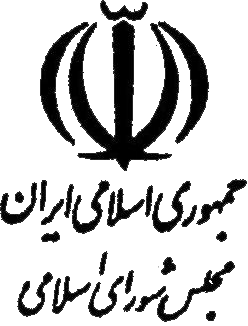      شماره چاپ        105تاريخ چاپ 30/4/1395     شماره ثبت           94سوابق به علت حجم زياد بودن به‌صورت جداگانه چاپ خواهد شد.جدول سوابق قانونی  لايحه موافقتنامه الحاق دولت جمهوري اسلامي  ايران  به موافقتنامه هاي نيس و لوكارنو